การชำระค่าภาษีสามารถชำระเป็นเงินสดธนาณัติตั๋วแลกเงินของธนาคารเช็คที่ธนาคารรับรองโอนเงินเข้าบัญชีโดยการชำระตาม ข้อ2 – 5 ให้สั่งจ่ายให้แก่องค์กรปกครองสาวนท้องถิ่น นั้น ๆ (สำนักงานเทศบาลตำบลนาด่าน)	หากค่าภาษีป้ายมีจำนวนตั้งแต่ 3,000 บาท ขึ้นไปจะขอผ่อนชำระเป็นสามงวด ๆ ละเท่ากันก็ได้โดยแจ้งความจำนงเป็นหนังสือ ให้ทราบก่อนครบกำหนดเวลาชำระภาษีป้าย แต่หากภายหลังผู้ขอผ่อนผันนัดการชำระงวดใดงวดหนึ่งภายในเวลากำหนดจะหมดสิทธิ์การผ่อนชำระทันที และจะต้องเสียเงินเพิ่มในส่วนที่ค้างนั้นอีกด้วยและหลังจากชำระค่าภาษีป้ายแล้ว ให้แสดงหลักฐานการเสียภาษีไว้ ณ ที่เปิดเผยในสถานที่ประกอบการค้าหรือประกอบกิจการเงินเพิ่มที่ต้องเสียนอกเหนือจากเงินค่าภาษีป้ายไม่ยื่นแบบแสดงรายการภาษีป้ายภายในกำหนดให้เสียเงินเพิ่มร้อยละ 10 ของจำนวนเงินที่ต้องเสียภาษียื่นแบบแสดงรายการภาษีป้ายโดยไม่ถูกต้องทำให้ค่าภาษีป้ายลดน้อยลง ให้เสียเงินเพิ่มร้อยละ 10 ของค่าภาษีป้ายที่ประเมินเพิ่มเติม เว้นแต่ขอแก้ไขให้ถูกต้องก่อนเจ้าพนักงานประเมินแจ้งการประเมินไม่ชำระภายในกำหนด ให้เสียเงินเพิ่มร้อยละ 2 ของจำนวนเงินที่ต้องเสียภาษีป้าย เศษของเดือนให้นับเป็นหนึ่งเดือนการอุทธรณ์	มีหน้าที่เสียภาษีผู้ใดไม่เห็นด้วยกับการประเมินมีสิทธิ์ยื่นอุทธรณ์ ต่อผู้บริหารท้องถิ่นได้ภายใน 30 วัน นับแต่วันที่ได้รับแจ้งการประเมิน และหากยังไม่เห็นด้วยกับคำวินิจฉัยของผู้บริหารท้องถิ่น มีสิทธิ์อุทธรณ์คำวินิจฉัยต่อศาลภายใน 30 วัน นับแต่วันที่ได้รับแจ้งคำวินิจฉัยอุทธรณ์บทกำหนดโทษ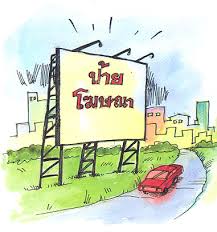 ภาษีป้าย	“ป้าย” หมายถึง ป้ายแสดงชื่อยี่ห้อ หรือเครื่องหมายที่ใช้ในการประกอบการ หรือประกอบการกิจการอื่นเพื่อหารายได้ หรือโฆษณาการค้า หรือกิจการอื่นเพื่อหารายได้ไม่ว่าจะได้แสดง หรือโฆษณาไว้ที่วัตถุใดๆ ด้วยอักษรภาพหรือเครื่องหมายที่เขียน แกะสลัก จารึก หรือทำให้ปรากฏด้วยวิธีอื่น	ป้ายที่ได้รับการยกเว้นป้ายที่แสดงไว้ ณ บริเวณและโรงมหรสพ เพื่อโฆษณามหรสพป้ายที่แสดงไว้ที่สินค้า หรือห่อหุ้มบรรจุสินค้าป้ายที่แสดงไว้บริเวณงานที่จัดขึ้นเป็นครั้งคราวป้ายที่แสดงไว้ที่คนหรือสัตว์ป้ายที่แสดงไว้ภายในอาคารที่ใช้ประกอบการค้าซึ่งแต่ละป้ายไม่เกน 3 ตารางเมตรป้ายของราชการส่วนกลาง ,ส่วนภูมิภาคและส่วนท้องถิ่นป้ายองค์การของรัฐบาล และ หน่วยงานที่นำรายได้ส่งรัฐป้ายของธนาคารของรัฐ และบริษัทเงินทุนฯป้ายของโรงเรียนเอกชนหรือสถาบันอุดมศึกษาที่แสดงไว้บริเวณโรงเรียนหรือสถาบันอุดมศึกษานั้นป้ายของผู้ประกอบการเกษตร ซึ่งขายผลผลิตของตนเองป้ายของวัดหรือผู้ดำเนินกิจการเพื่อประโยชน์แก่การศาสนาหรือการกุศลสาธารณะป้ายสมาคมหรือมูลนิธิป้ายที่กำหนดตามกฎกระทรวงป้ายที่แสดงที่รถยนต์ส่วนบุคลรถจักรยานยนต์ รถบดถนน หรือรถแทรกเตอร์ป้ายที่แสดงไว้ที่ล้อเลื่อนตาม กฎมายว่าด้วยล้อเลื่อนป้ายที่แสดงไว้ที่พยานพาหนะนอกเหนือจาก 13.1 และ13.2 ที่มีพื้นที่ไม่เกิน 500 ตารางเซนติเมตรการยื่นแบบแสดงรายการภาษีป้ายให้เจ้าของป้าย ,ผู้จัดการมาดก ,ผู้ครอบครองทรัพย์มรดก ผู้จัดการทรัพย์สิน ผู้อนุบาล ผู้พิทักษ์ หรือผู้แทนในประเทศไทย (กรณีที่เจ้าของป้ายอยู่นอกประเทศ)ยื่นแบบแสดงรายการภาษีป้าย(ภป.1)ภายในเดือน มีนาคม ของทุกปี ได้ที่ว่าการของราชการส่วนท้องถิ่นนั้นแต่หากมีการติดตั้งป้ายหลักเดือนมีนาคม หรือเปลี่ยนป้ายใหม่ที่มีรายละเอียดป้ายเหมือนเดิมหรือเปลี่ยนแปลงแก้ไขรายละเอียดของป้าย ให้ยื่นแบบแสดงรายการภาษีป้ายภายใน 15 วัน นับแต่วันที่ติดตั้งป้ายหรือนับวันที่เปลี่ยนแปลงป้าย แล้วแต่กรณีในกรณีมีการโอนป้าย ให้ผู้รับโอนแจ้งเป็นหนังสือต่อพนักงานเจ้าหน้าที่ภายใน 30 วัน นับแต่วันรับโอนอัตราภาษีป้าย	หากคำนวณพื้นที่ของป้ายแล้ว เสียภาษีป้ายต่ำกว่าป้ายละ 200 บาท ให้เสียภาษีป้ายละ 200 บาทการประเมินและการชำระภาษีป้าย	การเสียภาษีป้ายให้เสียเป็นรายปี ยกเว้นป้ายที่ติดตั้งหรือแสดงในปีแรก ให้เสียตั้งแต่วันที่ติดตั้งจนถึงวันสิ้นปีและให้คิดเป็นรายงวด งวดละ 3 เดือน โดยเสียค่าภาษีตามงวดที่ติดตั้งดังนี้	โดยให้ไปชำระภาษีป้าย ณ ที่ว่าการราชการส่วนท้องถิ่นที่ป้ายนั้นติดตั้ง หรือแสดงอยู่ภายใน 15 วัน นับแต่วันที่รับแจ้งการประเมินยื่นแบบแสดงรายการภาษีป้ายในเดือนมีนาคม ของทุกปี และชำระภายใน 15 วัน นับแต่วันที่ได้รับ แจ้งการประเมินเงินเพิ่มที่ต้องเสียนอกเหนือจากเงินค่าภาษีฯไม่ยื่นแบบแสดงรายการที่ดินภายในกำหนด ให้เสียเงินเพิ่มร้อยละ 10 ของค่าภาษีที่ต้องชำระยื่นแบบแสดงรายการที่ดินไม่ถูกต้อง ทำให้ค่าภาษีลดน้องลง ให้เสียเงินเพิ่มร้อย 10 ของค่าภาษีที่ประเมินเพิ่มเติม เว้นแต่ขอแก้ไขให้ถูกต้องก่อนเจ้าพนักงานประเมินแจ้งการประเมินชี้เขตแจ้งจำนวนเนื้อที่ดินไม่ถูกต้อง ทำให้ค่าภาษีลดน้อยลง ให้เสียเงินเพิ่มอีก 1 เท่าของภาษีที่ประเมินเพิ่มเติมไม่ชำระภายในกำหนด ให้เสียเงินเพิ่มร้อยละ 24 ต่อปีของจำนวนเงินค่าภาษีการอุทธรณ์	เจ้าของที่ดินผู้ใดไม่เห็นด้วยกับการประเมิน มีสิทธิยื่นอุทธรณ์ต่อผู้ว่าราชการจังหวัดได้ภายใน 30วัน นับแต่วันที่ไดรับแจ้งการประเมิน	และหากยังไม่เห็นด้วยกับคำวินิจฉัยของผู้ว่าราชการจังหวัด มีสิทธิอุทธรณ์คำวินิจฉัยต่อศาล ภายใน 30 วัน นับแต่วันได้รับแจ้งคำวินิจฉัยอุทธรณ์บทกำหนดโทษหมายเหตุที่ดินที่ใช้ประกอบการกสิกรรมเฉพาะประเภทไม้ล้มลุกให้เสียครึ่งอัตรา แต่ถ้าเจ้าของที่ดินประกอบกสิกรรมประเภทไม้ล้มลุกด้วยตนเองเสียไม่เกินไร่ละ 5 บาททิ่ดินที่ตั้งไว้ว่างเปล่า หรือไม่ได้ทำประโยชน์ตามควรแก่สภาพของที่ดินให้เสียเพิ่มขึ้นอีก 1 เท่า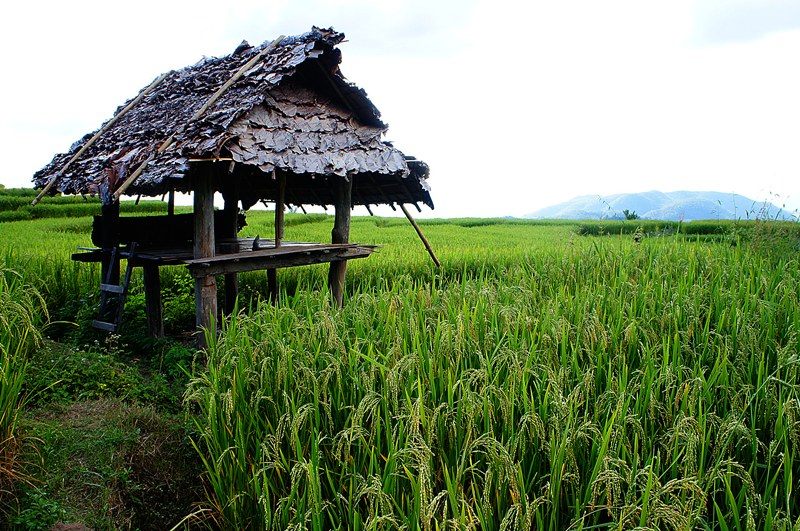 กองคลังเทศบาลตำบลนาด่านอ.สุวรรณคูหา จ.หนองบัวลำภูโทร.042-005077ภาษีบำรุงท้องที่“ที่ดิน” หมายถึง พื้นที่ รวมถึงพื้นที่ที่เป็นภูเขา หรือที่มีน้ำด้วย“เจ้าของที่ดิน” หมายถึง บุคล หรือคณะบุคคลทั้งบุคคลธรรมดา หรือนิติบุคคล ซึ่งมีกรรมสิทธิ์ในที่ดิน หรือ ครอบครองอยู่ในที่ดิน	ที่ดินที่ไม่ต้องเสียภาษีบำรุงท้องที่เป็นที่ตั้งพระราชวังเป็นสาธารณะสมบัติของแผ่นดิน หรือ ที่ดินของรัฐเพื่อใช้ในกิจการของรัฐที่มีได้หาผลประโยชน์เป็นของราชการส่วนท้องถิ่นมิได้หาผลประโยชน์ที่ใช้เฉพาะการพยาบาลสาธารณะ การศึกษา หรือ การกุศลสาธารณะที่ใช้เฉพาะศาสนกิจ ศาสนาใดศาสนาหนึ่ง โดยมิได้รับประโยชน์ตอบแทนที่ใช้เป็นสุสานและฌาปณสถานสาธารณะ โดยมิไดรับประโยชน์ตอบแทนที่ใช้ในการรถไฟ การประปา การไฟฟ้า การทำเรือของรัฐ หรือสนามบินของรัฐส่วนที่เสียภาษีโรงเรือนและที่ดินแล้วส่วนที่ยินยอมให้ทางราชการใช้เพื่อสาธารณประโยชน์เป็นที่ตั้งขององค์การสหประชาชาติ ทบวงการชำนัญพิเศษของสหประชาชาติ หรือองค์กรระหว่างประเทศเป็นที่ตั้งของสถานทูต หรือสถานกงสุลที่ดินตามที่กำหนดในกระทรวงการลดหย่อน	บุคคลธรรมดาที่เป็นเจ้าของที่ใช้ที่ดินนั้นเป็นที่อยู่อาศัย ที่เลี้ยงสัตว์ หรือ ประกอบกสิกรรมของตนให้ลดหย่อนตามเกณฑ์อย่างใดอย่างหนึ่ง ดังต่อไปนี้เทศบาลตำบลนาด่านลดหย่อนได้ไม่เกิน 400ตารางวาการยื่นแบบแสดงรายการที่ดิน	ให้เจ้าของที่ดิน,ผู้จัดการมรดก,ทายาท,ผู้รับมอบอำนาจ,ผู้ครอบครองทรัพย์สิน แล้วแต่กรณียื่นแบบแสดงรายการที่ดิน(ภ.บ.ท. 5)เป็นรายแปลงได้ที่องค์กรปกครองส่วนท้องถิ่นที่ที่ดินตั้งอยู่ภายในเดือน มกราคม ของปีแรกที่มีการตีราคาปานกลางของที่ดิน ซึ่งแบบแสดงรายการที่ดินที่ยื่นจะใช้ได้ทุกปี ในรอบระยะเวลา 4 ปี (ยื่นเมื่อ 1-31 มกราคม 2557 ใช้ตั้งแต่ 1 มกราคม 2557 – 31 ธันวาคม 2560)	หากบุคคลใดเป็นเจ้าของที่ดินขึ้นใหม่ , จำนวนที่ดินเปลี่ยนแปลง,เปลี่ยนแปลงการใช้ที่ดิน หรือมีเหตุอย่างอื่นทำให้อัตราภาษีฯ เปลี่ยนแปลงไป ให้แจ้งต่อเจ้าพนักงานประเมินภายใน 30 วัน นับแต่มีการเปลี่ยนแปลงการชำระภาษี	เมื่อได้รับแจ้งการประเมินภายในเดือน มีนาคม ให้ชำระค่าภาษีฯ ภายในเดือน เมษายน ของทุกปี แต่หากในปีแรกได้รับแจ้งการประเมินหลังจากเดือน มีนาคม หรือหลังจากวันที่แจ้งการเปลี่ยนแปลงต่อเจ้าพนักงานประเมิน ให้ชำระค่าภาษีภายใน 30 วัน นับแต่วันที่ได้รับแจ้งการประเมิน และในปีถัดไป ให้ชำระค่าภาษีภายในเดือน เมษายน ของทุกปีการชำระค่าภาษีสามารถชำระเป็นเงินสดธนาณัติตั๋วแลกเงินของธนาคารเช็คที่ธนาคารรับรองโอนเงินเข้าบัญชีโดยการชำระตาม ข้อ2 – 5 ให้สั่งจ่ายให้แก่องค์กรปกครองสาวนท้องถิ่น นั้น ๆ (สำนักงานเทศบาลตำบลนาด่าน)รายการจำคุกไม่เกินปรับไม่เกิน(บาท)ทั้งจำ   ทั้งปรับ-แจ้งความ , ให้ถ้อยคำ,ตอบคำถาม นำพยานหลักฐานอันเป็นเท็จหรือหลีกเลี่ยงการเสียภาษีป้าย1ปี5,000ทั้งจำ  ทั้งปรับ-ไม่ยื่นแบบแสดงรายการ-5,000--ติดตั้งป้ายบนอสังหาริมทรัพย์ของบุคคลอื่น ที่มีพื้นที่เกิน2 ตร.ม. แต่ไม่แจ้งชื่อ – ที่อยู่เจ้าของป้ายที่มุมขวาด้านล่างของป้าย-วันละ 100 บาทเรียงรายวันตลอดเวลาที่กระทำความผิด--ไม่แจ้งรับโอนป้าย หรือไม่แสดงการเสียภาษีป้าย-1,000--ขัดขวางการปฏิบัติงาน หรือไม่ปฏิบัติตามคำสั่งของเจ้าหน้าที่พนักงาน6เดือน1,000-20,000ทั้งจำ  ทั้งปรับประเภทป้ายอัตราต่อ 500 ตร.ซม.1.ป้ายที่มีอักษรไทยล้วน3 บาท2.ป้ายที่มีอักษรไทยปนกับอักษรต่างประเทศหรือปนกับภาพ หรือเครื่องหมายอื่น20 บาท3.ก.ป้ายที่ไม่มีอักษรไทยข. ป้ายที่มีอักษรไทยบางส่วน หรือทั้งหมดอยู่ได้ หรือต่ำกว่าอักษรต่างประเทศ40 บาทงวดที่ติดตั้งค่าภาษีมกราคม – มีนาคม100%เมษายน – มิถุนายน75%กรกฎาคม – กันยายน50%ตุลาคม – ธันวาคม25%รายการจำคุกไม่เกินปรับไม่เกินทั้งจำ ทั้งปรับ-หลีกเลี่ยงการเสียภาษี6 เดือน2,000บาท--ไม่มาหรือไม่ยอมชี้เขตหรือไม่ยอมแจ้งจำนวนเนื้อที่1 เดือน 1,000 บาททั้งจำทั้งปรับ-ขัดขวางเจ้าพนักงานปฏิบัติหน้าที่1 เดือน1,000 บาททั้งจำทั้งปรับ- ฝ่าฝืนคำสั่งของเจ้าพนักงาน1 เดือน1,000 บาททั้งจำทั้งปรับที่ตั้งของที่ดินการลดหย่อนการลดหย่อนที่ตั้งของที่ดินสูงสุดต่ำสุด-ที่ดินนอกเขตเทศบาล-ที่ดินในเขตเทศบาลตำบล-ที่ดินในเขตเมืองพัทยาและเขตเทศบาลอื่นนอกจากเขตเทศบาลตำบล5 ไร่1 ไร่100 ตร.ว.3 ไร่200 ตร.ว.